第二类增值电信业务经营许可告知承诺审批服务指南参照工业和信息化部信息通信管理局发布的《第二类增值电信业务经营许可告知承诺审批服务指南》目 录第二类增值电信业务经营许可告知承诺审批服务指南一、适用范围（一）依法在湖北省自由贸易试验区内设立的公司（且公司注册住所须与主要办事机构一致），申请在湖北省内经营第二类增值电信业务时，适用告知承诺审批。其中，公司注册住所变更为自由贸易试验区外等不再符合试点条件的，应退出试点，按法定程序办理许可。（二）申请者有电信业务经营违法不良记录的，不适用告知承诺审批。（三）申请者如不选择告知承诺方式，可以依法按照一般审批方式办理。通过告知承诺审批方式取得的第二类增值电信业务相关许可与一般审批方式许可效力相同。（四）自 2019 年 12 月 1 日起启动试点工作，试点期限按国务院有关要求执行。二、事项审查类型该事项的审查类型是：告知承诺。三、审批依据《中华人民共和国电信条例》（国务院令第 291 号）第九条、第十三条《电信业务经营许可管理办法》（工业和信息化部令第 42 号）第三条、第四条、第六条、第八条、第九条、第十一条、第十二条。四、受理机构《跨地区增值电信业务经营许可证》由工业和信息化部审批。湖北省范围内的《增值电信业务经营许可证》由湖北省通信管理局审批。五、决定机构《跨地区增值电信业务经营许可证》由工业和信息化部审批。湖北省范围内的《增值电信业务经营许可证》由湖北省通信管理局审批。六、数量限制本审批事项无数量限制。七、申请条件申请经营增值电信业务的，应当符合《电信业务经营许可管理办法》第六条规定的条件。具体内容如下：第六条申请经营增值电信业务的，应当符合下列条件：（一）经营者为依法设立的公司。（二）有与开展经营活动相适应的资金和专业人员。（三）有为用户提供长期服务的信誉或者能力。（四）在省、自治区、直辖市范围内经营的，注册资本最低限额为 100 万元人民币；在全国或者跨省、自治区、直辖市范围经营的，注册资本最低限额为 1000 万元人民币。（五）有必要的场地、设施及技术方案。（六）公司及其主要投资者和主要经营管理人员未被列入电信业务经营失信名单。（七）国家规定的其他条件。八、禁止性要求1.业务种类：不属于《电信业务分类目录》（2015 版）中第二类增值电信业务。2.申请主体类型：不是依法设立的公司。3.注册住所：公司注册地不在湖北省自由贸易试验区范围内。4.注册资本：不符合最低限额要求。5.申请主体资质：不具备与从事经营活动相适应的人员、场地、设施。6.申请主体信誉：无为用户提供长期服务的信誉；或公司被列入电信业务经营不良名单和失信名单；或公司主要投资者和主要经营管理人员（法定代表人）被列入电信业务经营失信名单；或公司一年内有提供虚假申请材料的违规记录；或公司被列入国家企业信用信息公示系统经营异常名录或严重违法失信企业名单。九、申请材料目录（一）经营许可申请材料清单企业申请《电信业务经营许可证》，应提交下列材料：1.第二类增值电信业务经营许可申请表2.业务发展计划表（若申请在线数据处理与交易处理业务、信息服务（仅限互联网信息服务）业务需提交）3.企业法人《营业执照》（原件扫描件 1 份）4.企业法定代表人身份证（原件扫描件 1 份）5.公司章程（原件扫描件 1 份，加盖工商局档案查询章）6.申请承诺书（原件扫描件 1 份，法定代表人亲笔手写签字， 签署日期并加盖申请公司公章）（二）约定期限补充材料清单企业获得许可后，均应按照企业承诺书中填写的约定期限（作出审批决定后一个月内）补充提交以下材料：（1）公司从事电信业务人员的劳动合同（原件扫描件 1 份，至少应提交客服负责人、网络与信息安全管理人员、许可事务负责人 3 个不同人员的劳动合同）（2）公司从事电信业务人员的社保证明（原件扫描件 1 份，至少应提交客服负责人、网络与信息安全管理人员、许可事务负责人 3 个不同人员的社保证明）（3）主要办事机构《房屋产权证明》或《房屋租赁协议》和出租方《房屋产权证明》（原件扫描件 1 份）（4）服务器等设施托管接入协议（原件扫描件 1 份）（5）服务和质量保障措施（原件扫描件 1 份，法定代表人亲笔手写签字，签署日期并加盖申请公司公章）（6）网络与信息安全保障措施（原件扫描件 1 份，法定代表人亲笔手写签字，签署日期并加盖申请公司公章）（三）事项变更申请材料清单企业以告知承诺方式获颁许可证的，在许可证有效期内变更公司名称、法定代表人等载明事项，或进行服务项目变更、终止经营业务申请，需提交以下材料：（1）增值电信业务经营许可证变更申请表（2）申请承诺书（原件扫描件 1 份，法定代表人亲笔手写签字， 签署日期并加盖申请公司公章）十、增值电信业务申请接收在线接收，企业应在工业和信息化部政务服务平台（以下简称“政务服务平台”）在线填写表单，提交申请。十一、增值电信业务办理基本流程（一）注册登录系统申请企业应在政务服务平台注册登录。填写公司基本信息，包括企业或机构类型、统一社会信用代码或机构代码、法人企业或机构名称、法人类型、企业法定代表人姓名、企业法定代表人证件类型及证件号，上传企业法定代表人证件扫描件、营业执照扫描件。同时，企业应确认注册账号信息，包括该企业关联的登录名、密码、邮箱、联系地址、手机号码。（二）在线填写表单申请企业需在政务服务平台系统真实准确地填写表单信息，按照要求上传有效材料（表单填写说明详见附录二）。申请企业应对其提交的材料实质内容的真实性负责。（三）申请材料审核电信管理机构相关部门对企业的申请材料进行审查，对于企业自愿作出承诺并按要求提交材料的，应当场作出行政审批决定。企业申请材料不齐备的，应向企业提出审核意见，并一次性告知企业需补正的全部内容，申请企业按照审核意见要求认真修改并尽快提交。若材料齐备，予以通过的，及时告知企业准予许可决定；若材料不符合准予条件，不予通过的，应明确告知企业不予通过理由。（四）按约定期限补交材料企业收到准予许可决定通知后，应按照约定期限（作出审批决定后一个月内）在线补充提交材料。（五）颁发《电信业务经营许可证》对于发放准予许可决定通知的企业，自决定之日起 10 个工作日内向企业颁发《电信业务经营许可证》，企业收到领取通知后，请按照通知要求前往行政服务中心领取。十二、增值电信业务许可变更办理要求（一）许可证载明事项变更对以告知承诺方式获颁许可证的，在许可证有效期内变更公司名称、法定代表人等载明事项时，持证企业在完成公司的变更登记手续之日起 30 日内申办许可证变更手续，应提交《增值电信业务经营许可证变更申请表单》、《申请承诺书》等材料，仍以告知承诺方式进行审批，审批流程、时限、制证、送到工作等要求与企业申请许可证要求一致。服务项目变更、终止经营的，企业也应及时办理相关手续。在许可证有效期内变更业务覆盖范围，如从本行政区内经营扩大到跨地区经营，企业应按告知承诺方式向工业和信息化部新申请许可证，然后申请注销湖北省通信管理局颁发的许可证。（二）注册住所变更企业以告知承诺方式获颁许可证，注册住所变更的，若仍在自贸区范围内，且公司注册住所与主要办事机构一致，企业自行在系统中维护信息。若退出了自贸区范围，依据实施方案，不再符合自贸区内注册等试点条件时，应退出试点，按照法定程序办理许可。其中，未开展业务或无用户的，可以直接申请注销以告知承诺方式获颁的许可证；已开展业务且有实际用户的，如拟继续经营，应申请注销告知承诺方式获颁的许可证，并按照一般审批程序重新申请相关业务经营许可，在此期间，企业应妥善做好用户服务。（三）股东股权变更企业以告知承诺方式获颁许可证，股东股权发生变更的，若未涉及外资股东，企业自行在系统中维护股东信息。若引入了外资股份， 依据《电信业务经营许可管理办法》第二十八条第二款，企业应按照《外商投资电信企业管理规定》办理外资审查、工商登记、许可证申请（变更）等法定手续。十三、办理方式本审批事项采用电子政务方式，申请企业应通过政务服务平（http://ythzxfw.miit.gov.cn/index）提交申请材料。十四、办理时限电信管理机构收到申请材料、承诺书等相关材料后，审查材料的完整性，对企业自愿作出承诺并按要求提交材料的，应当场作出行政审批决定。电信管理机构作出准予许可决定后，应依据法定时限（10个工作日内）送达许可证书。十五、收费标准本审批事项不收费。十六、审批结果决定书类型:《电信业务经营许可证》十七、结果送达1.结果通知：审批结束后，领证通知将通过邮件发送通知申请者领取。2.送达时限：作出批准决定的，自决定之日起 10 个工作日内向申请者颁发《电信业务经营许可证》。3.领取手续：领取人需携带相关证件材料（1）法定代表人领取：携带本人身份证原件及复印件；（2）非法定代表人领取：领取人应携带法定代表人签署的领证授权委托书及领取人身份证原件。（3）其他书面材料详见领证通知。4.领取时间：周一至周五，上午 09:00—11:30 ；下午： 14:30—16:30。5.领取地址：武汉市东湖新技术开发区珞喻路789号湖北省通信管理局622室。十八、行政相对人权利和义务1．行政相对人的权利（1）当事人提出行政许可申请，符合法定条件、标准的，有获得准予许可的权利。（2）当事人对做出的行政决定或其认定的违法事实及拟给予的行政处罚，或者不同意当事人的申请的事实与理由，有陈述与申辩的权利。（3）当事人对上海市通信管理局拟作出的具体行政行为决定的事实、理由及依据，有了解、知情的权利。（4）当事人对做出的不予行政许可的决定或认为其具体行政行为侵犯其合法权益，有依法申请行政复议或向人民法院提起行政诉讼的权利；当事人对行政复议决定不服的，有权向人民法院提起行政诉讼。（5）当事人对于审批部门和其行政执法人员的违法失职行为， 有权申诉、控告；对于审批部门和其行政执法人员违反党纪、政纪的行为，有向纪检监察部门检举的权利。（6）法律、法规规定的其它权利。2．行政相对人的义务（1）当事人有自觉遵守《电信条例》、《电信业务经营许可管理办法》和其他有关法律、行政法规规定的义务。（2）当事人在提出行政许可等申请时，应当如实提交有关材料和反映真实情况，并对其提交材料实质内容的真实性负责。（3）对审批部门依法做出的决定，当事人有在决定规定的期限内自觉履行和主动、及时纠正其违法行为的义务。（4）法律、法规规定的其他义务。十九、咨询途径1．窗口咨询：武汉市东湖新技术开发区珞喻路789号湖北省通信管理局622室。2．电话咨询：027-877963693．二十、结果公开查询1．办理进程查询申请者可登录政务服务平台（http://ythzxfw.miit.gov.cn/index）查询办理进程。2．结果公开查询申 请 者 可 访 问 《 电 信 业 务 市 场 综 合 管 理 信 息 系 统 》（https://dxzhgl.miit.gov.cn）查询公示结果。在页面中间导航栏输入公司名称即可搜索结果。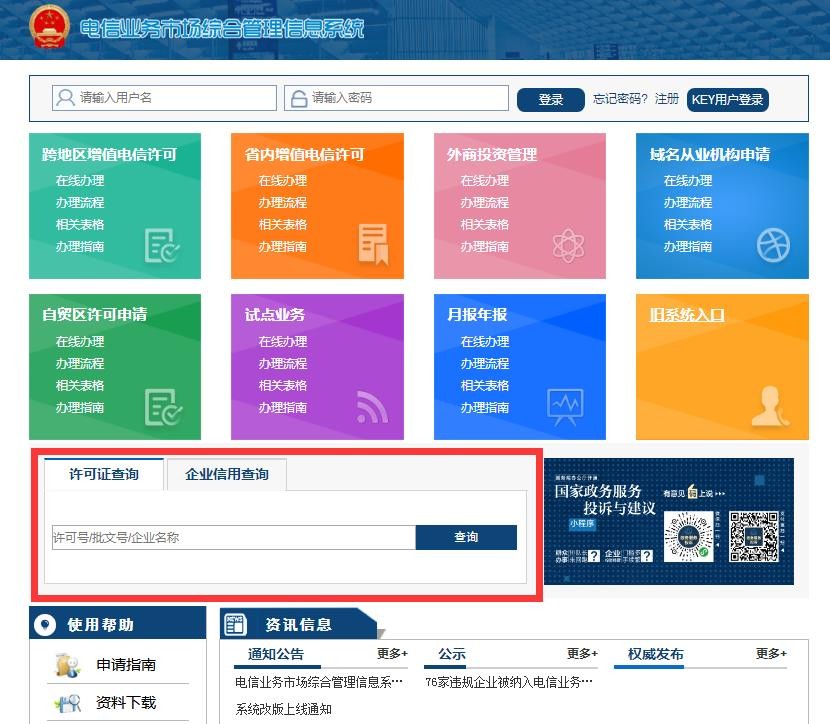 附录附录一：申请流程图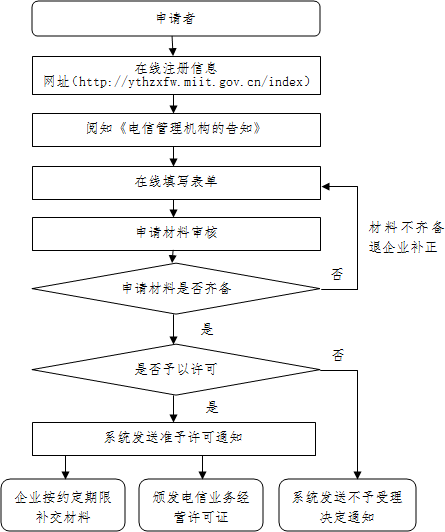 附录二：申请表单填写说明《增值电信业务经营许可申请表》具体填写要求如下：（一）公司名称、企业统一社会信用代码、注册资本、注册地址， 应与提交的企业法人营业执照上载明内容一致。（二）企业法人营业执照：“经营范围”应载明包括“经营电信业务”相关字样或列举出本次申请的电信业务种类。提交原件扫描件， 营业执照应为最新的，且在有效期内。（三）法定代表人，应与提交的企业法人营业执照上载明的一致， 并提交其有效期内的二代身份证原件正、反面扫描件。（四）公司章程，提交加盖工商局档案查询章的扫描件。（五）股东追溯是否涉及外资申请者追溯到任何一级股东均无外资时，选择“无外资成分”， 在线签署《股东追溯不涉及外资承诺书》。若选择“含外资成分”，应在线签署《外资股东及股比无变化承诺书》。企业外资情况符合《关于境外直接上市的境内企业申请经营电信业务适用程序有关问题的通知》（商资函〔2009〕第 71 号）规定， 可选择“含外资成分（适用内资审批程序）”，应绘制外资股东追溯图，并在线签署《外资股东已完整追溯承诺书》。外资股东追溯：点击进入股东追溯页面，绘制树状股东结构图，一级股东必须绘制。二级以上股东，如向后追溯不含外资，可不继续绘制；如向后追溯含有外资，只需继续绘制含有外资的链条。①股东名称：所有股东名称应精确填写全称。②股东性质及相关证照要求：一级股东必须提交相关证明文件， 二级及以上股东可不提交。<1>境内自然人：提交有效期内的二代身份证原件扫描件。<2>境内法人及其他组织（非上市企业）：如境内有限责任公司、未上市的股份有限公司、合伙企业等，提交《国家企业信用信息公示系统》截图。<3>境内法人及其他组织（上市企业）：提交国家企业信用信息公示系统》截图，以及巨潮资讯网（http://www.cninfo.com.cn）最新一期披露的十大股东截图。<4>境内法人及其他组织（机关法人、事业单位等）：机关法人（政府）提交组织机构代码证明原件扫描件；事业法人提交事业单位法人证书原件扫描件；社会团体法人提交社会团体法人登记证书原件扫描件。③持股比率：每级股东必须填写。④证照号：境内外自然人填写身份证明证件号码；境内外法人及其他组织填写统一社会信用代码/登记号。⑤若某股东注册在境内在境外上市或境内 B 股上市，其在境外上市的股份或境内 B 股股份整体作为外资，股东名称填写“XXX 公司 H股（或B 股等）流通股”，股东性质选择“外资持股”，证照号填写该上市公司的股票代码，资本来源地填写上市地所在的国家或地区， 例如H 股上市，填写“香港”。外资股东及股权比例：外资股东追溯完毕后，此处系统自动生成“外资链”和“外资情况表”。外资股东追溯图绘制示例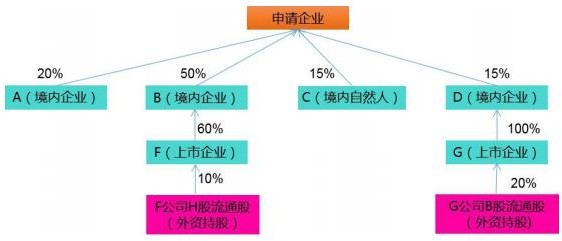 F 公司H 股流通股折算占比：50%×60%×10%＝3%G 公司 B 股流通股折算占比：15%×100%×20%＝3% 外资比例合计：3%+3%＝6%<10%《增值电信业务经营许可证变更申请表单》具体填写要求如下：（一）若是公司名称变更，应加盖新公司公章。（二）若是法定代表人变更，应新法定代表人签字。（三）在线数据处理与交易处理业务：交易处理业务凡勾选“含网络借贷信息中介类的互联网金融业务”，需已在公司注册地完成省级金融监管部门（或其授权地方金融监管部门）备案登记，并提交备案登记文件的原件扫描件。（四）信息服务业务（仅限互联网信息服务）：凡勾选了信息搜索查询服务、信息社区服务、信息即时交互服务的，均应勾选需专项审批的项目“新闻”，并应已取得网信部门颁发的互联网新闻信息服务许可（有效期内的）。凡勾选了新闻、出版、药品和医疗器械、文化、视听节目需专项审批的，应已取得相关行业主管部门的批准，并提交相应批准文件（有效期内的）的原件扫描件。附录三：申请表单正确填写示范文本增值电信业务经营许可申请表增值电信业务经营许可证变更申请表单（表单中列出了所有变更事项表单，企业勾选拟变更的事项即可。）附录四：申请表单填写常见错误示例增值电信业务经营许可申请表。增值电信业务经营许可证变更申请表单附录五：常见问题解答       1.“告知承诺”审批试点范围？答：（一）依法在北京、上海、广东、天津、福建、辽宁、浙江、河南、湖北、重庆、四川、陕西、海南、山东、江苏、广西、河北、云南、黑龙江等 19 个自由贸易试验区内设立的公司（且公司注册住所须与主要办事机构一致），申请在境内经营第二类增值电信业务时， 适用告知承诺审批。其中，公司注册住所变更为自由贸易试验区外等不再符合试点条件的，应退出试点，按法定程序办理许可。（二）申请者有电信业务经营违法不良记录的，不适用告知承诺审批。（三）申请者如不选择告知承诺方式，可以依法按照一般审批方式办理。通过告知承诺审批方式取得的第二类增值电信业务相关许可与一般审批方式许可效力相同。“告知承诺”审批适用业务范围？答：企业申请第二类增值电信业务可以适用“告知承诺”审批方式，具体包括在线数据处理与交易处理业务、国内多方通信业务、存储转发类业务、国内呼叫中心业务、信息服务业务（不含互联网信息服务）、信息服务业务（仅限互联网信息服务）、编码和规程转换业务。“告知承诺”审批试点期限？答：试点工作自 2019 年 12 月 1 日起开始，试点期限按国务院有关要求执行。“告知承诺”试点审批程序有哪些？答：试点审批程序涉及申请与告知、承诺与申报、审查与决定、发证与公开四个环节。具体程序包括：对选择告知承诺方式申请经营第二类增值电信业务的，电信管理机构通过告知承诺书一次性向申请人告知经营许可具体条件，明确监管规则和违反承诺的后果，并提供告知承诺书示范文本。对企业自愿作出承诺并按要求提交材料的，电信管理机构审查材料的完整性，符合规定的，当场作出审批决定，依法送达许可证书。同时，向社会公开企业许可信息和承诺内容，方便社会监督。选择“告知承诺”审批方式应提交哪些材料？答：企业在申请阶段应提交的材料包括第二类增值电信业务经营许可申请表、业务发展计划表（若申请在线数据处理与交易处理业务、信息服务（仅限互联网信息服务）业务需提交）、企业法人营业执照、法定代表人身份证明证件、公司章程、申请承诺书。企业在获得许可后，应按照承诺书中约定期限补充提交以下材料：公司从事电信业务人员的劳动合同、公司从事电信业务人员的社保证明、主要办事机构《房屋产权证明》或《房屋租赁协议》和出租方《房屋产权证明》、服务器等设施托管接入协议、服务和质量保障措施、网络与信息安全保障措施等。“告知承诺”审批方式应如何提交申请材料？答：企业在工业和信息化政务服务平台线上提交申请材料。7.“告知承诺”审批方式，审批时限是多长时间？答：电信管理机构收到申请材料、承诺书等相关材料后，审查材料的完整性，能够当场作出行政许可决定的，应当场作出行政审批决定。电信管理机构作出准予许可决定后，应依据法定时限（10 个工作日内）送达许可证书。“告知承诺”审批机关是哪个部门？答：企业申请《跨地区增值电信业务经营许可证》或外商投资经营电信业务由工业和信息化部审批。企业申请省、自治区、直辖市范围内的《增值电信业务经营许可证》由省、自治区、直辖市通信管理局审批。公司营业执照上的经营范围有什么要求吗？工商不给加怎么办？答：“经营范围”应载明“经营电信业务”相关字样或列举出本次申请的电信业务种类。电信业务经营许可属于先照后证的事项，即： 各地工商部门一律不再将其作为登记前置，申请人可以直接申请相关经营范围登记，办理营业执照，取得营业执照后再到相关审批部门办理许可手续。工商不给加，可要求其按照国务院相关规定办理。法律依据：《国务院关于“先照后证”改革后加强事中事后监管的意见》（国发〔2015〕62 号）。提交了《股东追溯不涉及外资承诺书》，但实际有外资怎么办？答：企业务必如实承诺。在取得许可证之前发现虚假承诺的，将作为虚假材料论处，按照《电信业务经营许可管理办法》第 45 条规定，不予受理或不予许可，给予警告，申请人一年内不得再次申请该行政许可。在取得许可证之后发现虚假承诺的，将按照骗取许可证论处，按照《电信业务经营许可管理办法》第 45 条规定，撤销该行政许可，给予警告并直接列入电信业务经营失信名单，并视情节轻重处5000 元以上 3 万元以下罚款，3 年内不得再次申请该行政许可。申请的电信业务种类申请的电信业务种类信息服务业务（不含互联网信息服务）信息服务业务（不含互联网信息服务）信息服务业务（不含互联网信息服务）信息服务业务（不含互联网信息服务）信息服务业务（不含互联网信息服务）信息服务业务（不含互联网信息服务）申请的业务覆盖范围申请的业务覆盖范围湖北省湖北省湖北省湖北省湖北省湖北省公司名称公司名称湖北省示例有限公司湖北省示例有限公司湖北省示例有限公司湖北省示例有限公司湖北省示例有限公司湖北省示例有限公司企业统一社会信用代码企业统一社会信用代码91420100XXXXXXXXXX91420100XXXXXXXXXX注册资本（万元）注册资本（万元）100人民币注册地址注册地址中国（湖北）自由贸易试验区XX片区XXX保税港 XXX 号中国（湖北）自由贸易试验区XX片区XXX保税港 XXX 号中国（湖北）自由贸易试验区XX片区XXX保税港 XXX 号中国（湖北）自由贸易试验区XX片区XXX保税港 XXX 号中国（湖北）自由贸易试验区XX片区XXX保税港 XXX 号中国（湖北）自由贸易试验区XX片区XXX保税港 XXX 号企业法人营业执照企业法人营业执照上传原件扫描件上传原件扫描件上传原件扫描件上传原件扫描件上传原件扫描件上传原件扫描件公司性质公司性质□国有控股 民营控股外商投资□国有控股 民营控股外商投资是否上市（含新三板）是否上市（含新三板）□ 是  否□ 是  否已取证情况已取证情况系统自动显示，不需要企业填写系统自动显示，不需要企业填写系统自动显示，不需要企业填写系统自动显示，不需要企业填写系统自动显示，不需要企业填写系统自动显示，不需要企业填写法定代表人法定代表人姓名张三张三证件类型身份证身份证法定代表人法定代表人证件上传原件正、反面扫描件上传原件正、反面扫描件上传原件正、反面扫描件上传原件正、反面扫描件上传原件正、反面扫描件法定代表人法定代表人电话189XXXXXXXX189XXXXXXXX证件号码420XXXXXXXXXXXXXX420XXXXXXXXXXXXXX公司章程公司章程上传加盖工商局档案查询章的扫描件上传加盖工商局档案查询章的扫描件上传加盖工商局档案查询章的扫描件上传加盖工商局档案查询章的扫描件上传加盖工商局档案查询章的扫描件上传加盖工商局档案查询章的扫描件股 东追 溯是 否涉 及外资 无外资成分股东追溯不涉及外资承诺书我公司郑重承诺，公司股东逐级追溯至任何一级股东均不含有外资成分，自觉接受、配合电信管理机构的监督管理。如以虚假承诺方式取得电信业务经营许可，我公司自觉接受电信管理部门依据《电信业务经营许可管理办法》（第 42 号令）第四十五条规定实施的行政处罚，并承诺相应的法律后果。 同意	□不同意股东追溯不涉及外资承诺书我公司郑重承诺，公司股东逐级追溯至任何一级股东均不含有外资成分，自觉接受、配合电信管理机构的监督管理。如以虚假承诺方式取得电信业务经营许可，我公司自觉接受电信管理部门依据《电信业务经营许可管理办法》（第 42 号令）第四十五条规定实施的行政处罚，并承诺相应的法律后果。 同意	□不同意股东追溯不涉及外资承诺书我公司郑重承诺，公司股东逐级追溯至任何一级股东均不含有外资成分，自觉接受、配合电信管理机构的监督管理。如以虚假承诺方式取得电信业务经营许可，我公司自觉接受电信管理部门依据《电信业务经营许可管理办法》（第 42 号令）第四十五条规定实施的行政处罚，并承诺相应的法律后果。 同意	□不同意股东追溯不涉及外资承诺书我公司郑重承诺，公司股东逐级追溯至任何一级股东均不含有外资成分，自觉接受、配合电信管理机构的监督管理。如以虚假承诺方式取得电信业务经营许可，我公司自觉接受电信管理部门依据《电信业务经营许可管理办法》（第 42 号令）第四十五条规定实施的行政处罚，并承诺相应的法律后果。 同意	□不同意股东追溯不涉及外资承诺书我公司郑重承诺，公司股东逐级追溯至任何一级股东均不含有外资成分，自觉接受、配合电信管理机构的监督管理。如以虚假承诺方式取得电信业务经营许可，我公司自觉接受电信管理部门依据《电信业务经营许可管理办法》（第 42 号令）第四十五条规定实施的行政处罚，并承诺相应的法律后果。 同意	□不同意股东追溯不涉及外资承诺书我公司郑重承诺，公司股东逐级追溯至任何一级股东均不含有外资成分，自觉接受、配合电信管理机构的监督管理。如以虚假承诺方式取得电信业务经营许可，我公司自觉接受电信管理部门依据《电信业务经营许可管理办法》（第 42 号令）第四十五条规定实施的行政处罚，并承诺相应的法律后果。 同意	□不同意股 东追 溯是 否涉 及外资□含外资成分上传《外商投资经营电信业务审定意见书》上传《外商投资经营电信业务审定意见书》上传《外商投资经营电信业务审定意见书》上传《外商投资经营电信业务审定意见书》上传《外商投资经营电信业务审定意见书》上传《外商投资经营电信业务审定意见书》外资股东及股比无变化承诺书我公司郑重承诺，公司现行股东中，所有直接及间接外资股东、股比，与申请“外商投资经营电信业务审定意见书” 所提交的外资股东情况一致。若以虚假承诺方式取得电信业务经营许可，我公司接受电信管理部门按照《电信业务经营许可管理办法》（第 42 号令）第四十五条规定实施的行政处罚，并承诺相应的法律后果。外资股东及股比无变化承诺书我公司郑重承诺，公司现行股东中，所有直接及间接外资股东、股比，与申请“外商投资经营电信业务审定意见书” 所提交的外资股东情况一致。若以虚假承诺方式取得电信业务经营许可，我公司接受电信管理部门按照《电信业务经营许可管理办法》（第 42 号令）第四十五条规定实施的行政处罚，并承诺相应的法律后果。□同意	□不同意□同意	□不同意□含外资成分(适用内资程序审批)外资股东已完整追溯承诺书我公司郑重承诺，公司现行股东中，外资股东已全部追溯完毕，其他直接及间接股东均不含有外资成分。若以虚假承诺方式取得电信业务经营许可，我公司接受电信管理部门按照《电信业务经营许可管理办法》（第 42 号令）第四十五条规定实施的行政处罚，并承诺相应的法律后果。外资股东已完整追溯承诺书我公司郑重承诺，公司现行股东中，外资股东已全部追溯完毕，其他直接及间接股东均不含有外资成分。若以虚假承诺方式取得电信业务经营许可，我公司接受电信管理部门按照《电信业务经营许可管理办法》（第 42 号令）第四十五条规定实施的行政处罚，并承诺相应的法律后果。□同意	□不同意□同意	□不同意外资股东追溯利用股东追溯工具绘制股权结构图外资股东及股权比例系统自动生成外资链和外资情况表法定代表人签字：（公司盖章）日期：	年	月	日法定代表人签字：（公司盖章）日期：	年	月	日法定代表人签字：（公司盖章）日期：	年	月	日法定代表人签字：（公司盖章）日期：	年	月	日公司名称湖北示例有限公司湖北示例有限公司许可证编号许可证编号许可证编号告沪 B2-XXXXXXXX告沪 B2-XXXXXXXX告沪 B2-XXXXXXXX告沪 B2-XXXXXXXX告沪 B2-XXXXXXXX上传营业执照上传原件扫描件上传原件扫描件上传原件扫描件上传原件扫描件上传原件扫描件上传原件扫描件上传原件扫描件上传原件扫描件上传原件扫描件上传原件扫描件 公司名称变更申请表 公司名称变更申请表 公司名称变更申请表 公司名称变更申请表 公司名称变更申请表 公司名称变更申请表 公司名称变更申请表 公司名称变更申请表 公司名称变更申请表 公司名称变更申请表 公司名称变更申请表变更后公司名称湖北新示例有限公司湖北新示例有限公司湖北新示例有限公司湖北新示例有限公司湖北新示例有限公司湖北新示例有限公司湖北新示例有限公司湖北新示例有限公司湖北新示例有限公司湖北新示例有限公司上传公司名称变更证明提交公司名称变更证明提交公司名称变更证明提交公司名称变更证明提交公司名称变更证明提交公司名称变更证明提交公司名称变更证明提交公司名称变更证明提交公司名称变更证明提交公司名称变更证明提交公司名称变更证明 法定代表人变更申请表 法定代表人变更申请表 法定代表人变更申请表 法定代表人变更申请表 法定代表人变更申请表 法定代表人变更申请表 法定代表人变更申请表 法定代表人变更申请表 法定代表人变更申请表 法定代表人变更申请表 法定代表人变更申请表法定代表人姓名张三张三证件号码420XXXXXXXXXXXXXX420XXXXXXXXXXXXXX420XXXXXXXXXXXXXX420XXXXXXXXXXXXXX420XXXXXXXXXXXXXX420XXXXXXXXXXXXXX变更后法定代表人姓名李四李四证件类型身份证身份证身份证身份证身份证身份证变更后法定代表人电话189XXXXXXXX189XXXXXXXX证件号码420XXXXXXXXXXXXXX420XXXXXXXXXXXXXX420XXXXXXXXXXXXXX420XXXXXXXXXXXXXX420XXXXXXXXXXXXXX420XXXXXXXXXXXXXX上传法定代表人身份证提交变更后法定代表人身份证提交变更后法定代表人身份证提交变更后法定代表人身份证提交变更后法定代表人身份证提交变更后法定代表人身份证提交变更后法定代表人身份证提交变更后法定代表人身份证提交变更后法定代表人身份证提交变更后法定代表人身份证提交变更后法定代表人身份证 终止经营申请表 终止经营申请表 终止经营申请表 终止经营申请表 终止经营申请表 终止经营申请表 终止经营申请表 终止经营申请表 终止经营申请表 终止经营申请表 终止经营申请表申请终止经营的业务种类信息服务业务（不含互联网信息服务）信息服务业务（不含互联网信息服务）信息服务业务（不含互联网信息服务）继续经营的业务种类继续经营的业务种类继续经营的业务种类 服务项目变更申请表 服务项目变更申请表 服务项目变更申请表 服务项目变更申请表 服务项目变更申请表 服务项目变更申请表 服务项目变更申请表 服务项目变更申请表 服务项目变更申请表 服务项目变更申请表 服务项目变更申请表服务项目变更业务种类在线数据处理与交易处理业务信息服务业务（仅限互联网信息服务）在线数据处理与交易处理业务信息服务业务（仅限互联网信息服务）在线数据处理与交易处理业务信息服务业务（仅限互联网信息服务）在线数据处理与交易处理业务信息服务业务（仅限互联网信息服务）在线数据处理与交易处理业务信息服务业务（仅限互联网信息服务）在线数据处理与交易处理业务信息服务业务（仅限互联网信息服务）在线数据处理与交易处理业务信息服务业务（仅限互联网信息服务）在线数据处理与交易处理业务信息服务业务（仅限互联网信息服务）在线数据处理与交易处理业务信息服务业务（仅限互联网信息服务）在线数据处理与交易处理业务信息服务业务（仅限互联网信息服务）变更业务种类变更前服务项目变更前服务项目变更前服务项目变更后服务项目变更后服务项目变更后服务项目变更后服务项目变更后服务项目变更后服务项目变更后服务项目在线数据处理与交易处理业务□电子数据交换业务交易处理业务□网络/电子设备数据处理业务□电子数据交换业务交易处理业务□网络/电子设备数据处理业务□电子数据交换业务交易处理业务□网络/电子设备数据处理业务□电子数据交换业务□电子数据交换业务□电子数据交换业务□电子数据交换业务□电子数据交换业务□电子数据交换业务□电子数据交换业务在线数据处理与交易处理业务□电子数据交换业务交易处理业务□网络/电子设备数据处理业务□电子数据交换业务交易处理业务□网络/电子设备数据处理业务□电子数据交换业务交易处理业务□网络/电子设备数据处理业务□交易处理业务○不含网络借贷信息中介类的互联网金融业务○不含网络借贷信息中介类的互联网金融业务○不含网络借贷信息中介类的互联网金融业务○不含网络借贷信息中介类的互联网金融业务○不含网络借贷信息中介类的互联网金融业务○不含网络借贷信息中介类的互联网金融业务在线数据处理与交易处理业务□电子数据交换业务交易处理业务□网络/电子设备数据处理业务□电子数据交换业务交易处理业务□网络/电子设备数据处理业务□电子数据交换业务交易处理业务□网络/电子设备数据处理业务□交易处理业务○含网络借贷信息中介类的互联网金融业务○含网络借贷信息中介类的互联网金融业务○含网络借贷信息中介类的互联网金融业务网络借贷信息中介类的互联网金融业务备案登网络借贷信息中介类的互联网金融业务备案登网络借贷信息中介类的互联网金融业务备案登在线数据处理与交易处理业务□电子数据交换业务交易处理业务□网络/电子设备数据处理业务□电子数据交换业务交易处理业务□网络/电子设备数据处理业务□电子数据交换业务交易处理业务□网络/电子设备数据处理业务□交易处理业务○含网络借贷信息中介类的互联网金融业务○含网络借贷信息中介类的互联网金融业务○含网络借贷信息中介类的互联网金融业务记文件在线数据处理与交易处理业务□电子数据交换业务交易处理业务□网络/电子设备数据处理业务□电子数据交换业务交易处理业务□网络/电子设备数据处理业务□电子数据交换业务交易处理业务□网络/电子设备数据处理业务 网络/电子设备数据处理业务 网络/电子设备数据处理业务 网络/电子设备数据处理业务 网络/电子设备数据处理业务 网络/电子设备数据处理业务 网络/电子设备数据处理业务 网络/电子设备数据处理业务信息服务业务（仅限互联网信息服务）□信息发布平台和递送服务□信息搜索查询服务□信息社区服务□信息即时交互服务信息保护和加工处理服务□外 商投资企业应用商店项目变更○仅限应用商店○其他（不含应用商店）○仅限应用商店○其他（不含应用商店）信息服务业务（仅限互联网信息服务）□信息发布平台和递送服务□信息搜索查询服务□信息社区服务□信息即时交互服务信息保护和加工处理服务 服务项目变更信息发布平台和递送服务信息发布平台和递送服务信息服务业务（仅限互联网信息服务）□信息发布平台和递送服务□信息搜索查询服务□信息社区服务□信息即时交互服务信息保护和加工处理服务 服务项目变更□信息搜索查询服务□信息搜索查询服务信息服务业务（仅限互联网信息服务）□信息发布平台和递送服务□信息搜索查询服务□信息社区服务□信息即时交互服务信息保护和加工处理服务 服务项目变更□信息社区服务□信息社区服务信息服务业务（仅限互联网信息服务）□信息发布平台和递送服务□信息搜索查询服务□信息社区服务□信息即时交互服务信息保护和加工处理服务 服务项目变更□信息即时交互服务□信息即时交互服务信息服务业务（仅限互联网信息服务）□信息发布平台和递送服务□信息搜索查询服务□信息社区服务□信息即时交互服务信息保护和加工处理服务 服务项目变更□信息保护和加工处理服务□信息保护和加工处理服务信息服务业务（仅限互联网信息服务）□新闻□出版□药品和医疗器械□文化□视听服务 需 专项审批的项目新闻相关批准文件信息服务业务（仅限互联网信息服务）□新闻□出版□药品和医疗器械□文化□视听服务 需 专项审批的项目□出版相关批准文件信息服务业务（仅限互联网信息服务）□新闻□出版□药品和医疗器械□文化□视听服务 需 专项审批的项目□药品和医疗器械相关批准文件信息服务业务（仅限互联网信息服务）□新闻□出版□药品和医疗器械□文化□视听服务 需 专项审批的项目□文化相关批准文件信息服务业务（仅限互联网信息服务）□新闻□出版□药品和医疗器械□文化□视听服务 需 专项审批的项目□视听节目相关批准文件法定代表人签字：（公司盖章）日期：	年	月	日法定代表人签字：（公司盖章）日期：	年	月	日法定代表人签字：（公司盖章）日期：	年	月	日法定代表人签字：（公司盖章）日期：	年	月	日法定代表人签字：（公司盖章）日期：	年	月	日申请的电信业务种类信息服务业务（不含互联网信息服务）信息服务业务（不含互联网信息服务）信息服务业务（不含互联网信息服务）信息服务业务（不含互联网信息服务）信息服务业务（不含互联网信息服务）申请的业务覆盖范围湖北省湖北省湖北省湖北省湖北省公司名称湖北省示例有限公司常见错误：与企业法人营业执照上载明的不一致湖北省示例有限公司常见错误：与企业法人营业执照上载明的不一致湖北省示例有限公司常见错误：与企业法人营业执照上载明的不一致湖北省示例有限公司常见错误：与企业法人营业执照上载明的不一致湖北省示例有限公司常见错误：与企业法人营业执照上载明的不一致企业统一社会信用代码91420100XXXXXXXXXX常见错误：与企业法人营业执照上载明的不一致91420100XXXXXXXXXX常见错误：与企业法人营业执照上载明的不一致注册资本（万元）100人民币企业统一社会信用代码91420100XXXXXXXXXX常见错误：与企业法人营业执照上载明的不一致91420100XXXXXXXXXX常见错误：与企业法人营业执照上载明的不一致常见错误：与企业法人营业执照上载明的不一致常见错误：与企业法人营业执照上载明的不一致常见错误：与企业法人营业执照上载明的不一致注册地址中国（湖北）自由贸易试验区XX片区XXX保税港 XXX 号常见错误：与企业法人营业执照上载明的不一致中国（湖北）自由贸易试验区XX片区XXX保税港 XXX 号常见错误：与企业法人营业执照上载明的不一致中国（湖北）自由贸易试验区XX片区XXX保税港 XXX 号常见错误：与企业法人营业执照上载明的不一致中国（湖北）自由贸易试验区XX片区XXX保税港 XXX 号常见错误：与企业法人营业执照上载明的不一致中国（湖北）自由贸易试验区XX片区XXX保税港 XXX 号常见错误：与企业法人营业执照上载明的不一致企业法人营业执照上传原件扫描件常见错误：1、经营范围未包括“经营电信业务”相关字样或未列举出本次申请电信业务种类2、营业执照载明事项非最新或已过有效期限上传原件扫描件常见错误：1、经营范围未包括“经营电信业务”相关字样或未列举出本次申请电信业务种类2、营业执照载明事项非最新或已过有效期限上传原件扫描件常见错误：1、经营范围未包括“经营电信业务”相关字样或未列举出本次申请电信业务种类2、营业执照载明事项非最新或已过有效期限上传原件扫描件常见错误：1、经营范围未包括“经营电信业务”相关字样或未列举出本次申请电信业务种类2、营业执照载明事项非最新或已过有效期限上传原件扫描件常见错误：1、经营范围未包括“经营电信业务”相关字样或未列举出本次申请电信业务种类2、营业执照载明事项非最新或已过有效期限公司性质□国有控股 民营控股外商投资□国有控股 民营控股外商投资是否上市（含新三板□ 是  否）□ 是  否）已取证情况系统自动显示，不需要企业填写系统自动显示，不需要企业填写系统自动显示，不需要企业填写系统自动显示，不需要企业填写系统自动显示，不需要企业填写法定代表人姓名张三证件类型身份证身份证法定代表人证件上传原件正、反面扫描件上传原件正、反面扫描件上传原件正、反面扫描件上传原件正、反面扫描件法定代表人电话189XXXXXXXX证件号码420XXXXXXXXXXXXXX420XXXXXXXXXXXXXX第四十五条规定实施的行政处罚，并承诺相应的法律后果。□同意	□不同意第四十五条规定实施的行政处罚，并承诺相应的法律后果。□同意	□不同意外资股东追溯利用股东追溯工具绘制股权结构图外资股东及股权比例系统自动生成外资链和外资情况表法定代表人签字：（公司盖章）日期：	年	月	日常见错误：1、法定代表人未亲笔手写签字2、未加盖申请公司公章或加盖的非申请公司公章3、未签署日期法定代表人签字：（公司盖章）日期：	年	月	日常见错误：1、法定代表人未亲笔手写签字2、未加盖申请公司公章或加盖的非申请公司公章3、未签署日期法定代表人签字：（公司盖章）日期：	年	月	日常见错误：1、法定代表人未亲笔手写签字2、未加盖申请公司公章或加盖的非申请公司公章3、未签署日期法定代表人签字：（公司盖章）日期：	年	月	日常见错误：1、法定代表人未亲笔手写签字2、未加盖申请公司公章或加盖的非申请公司公章3、未签署日期公司名称湖北示例有限公司湖北示例有限公司许可证编号许可证编号许可证编号告鄂 B2-XXXXXXXX告鄂 B2-XXXXXXXX上传营业执照上传原件扫描件常见错误：1、经营范围未包括“经营电信业务”相关字样或未列举出本次申请电信业务种类2、营业执照载明事项非最新或已过有效期限上传原件扫描件常见错误：1、经营范围未包括“经营电信业务”相关字样或未列举出本次申请电信业务种类2、营业执照载明事项非最新或已过有效期限上传原件扫描件常见错误：1、经营范围未包括“经营电信业务”相关字样或未列举出本次申请电信业务种类2、营业执照载明事项非最新或已过有效期限上传原件扫描件常见错误：1、经营范围未包括“经营电信业务”相关字样或未列举出本次申请电信业务种类2、营业执照载明事项非最新或已过有效期限上传原件扫描件常见错误：1、经营范围未包括“经营电信业务”相关字样或未列举出本次申请电信业务种类2、营业执照载明事项非最新或已过有效期限上传原件扫描件常见错误：1、经营范围未包括“经营电信业务”相关字样或未列举出本次申请电信业务种类2、营业执照载明事项非最新或已过有效期限上传原件扫描件常见错误：1、经营范围未包括“经营电信业务”相关字样或未列举出本次申请电信业务种类2、营业执照载明事项非最新或已过有效期限 公司名称变更申请表 公司名称变更申请表 公司名称变更申请表 公司名称变更申请表 公司名称变更申请表 公司名称变更申请表 公司名称变更申请表 公司名称变更申请表变更后公司名称湖北新示例有限公司常见错误：与变更后新的企业法人营业执照上载明的不一致湖北新示例有限公司常见错误：与变更后新的企业法人营业执照上载明的不一致湖北新示例有限公司常见错误：与变更后新的企业法人营业执照上载明的不一致湖北新示例有限公司常见错误：与变更后新的企业法人营业执照上载明的不一致湖北新示例有限公司常见错误：与变更后新的企业法人营业执照上载明的不一致湖北新示例有限公司常见错误：与变更后新的企业法人营业执照上载明的不一致湖北新示例有限公司常见错误：与变更后新的企业法人营业执照上载明的不一致上传公司名称变更证明提交公司名称变更证明提交公司名称变更证明提交公司名称变更证明提交公司名称变更证明提交公司名称变更证明提交公司名称变更证明提交公司名称变更证明 法定代表人变更申请表 法定代表人变更申请表 法定代表人变更申请表 法定代表人变更申请表 法定代表人变更申请表 法定代表人变更申请表 法定代表人变更申请表 法定代表人变更申请表法定代表人姓名张三张三证件号码420XXXXXXXXXXXXXX420XXXXXXXXXXXXXX420XXXXXXXXXXXXXX变更后法定代表人姓名李四李四证件类型身份证身份证身份证变更后法定代表人电话189XXXXXXXX189XXXXXXXX证件号码420XXXXXXXXXXXXXX420XXXXXXXXXXXXXX420XXXXXXXXXXXXXX上传法定代表人身份证提交变更后法定代表人身份证常见错误：1、姓名与新企业法人营业执照上载明的不一致2、身份证扫描图片过于模糊、缺少背面或已过有效期3、身份证号码与新法定代表人身份证上载明的号码不一致提交变更后法定代表人身份证常见错误：1、姓名与新企业法人营业执照上载明的不一致2、身份证扫描图片过于模糊、缺少背面或已过有效期3、身份证号码与新法定代表人身份证上载明的号码不一致提交变更后法定代表人身份证常见错误：1、姓名与新企业法人营业执照上载明的不一致2、身份证扫描图片过于模糊、缺少背面或已过有效期3、身份证号码与新法定代表人身份证上载明的号码不一致提交变更后法定代表人身份证常见错误：1、姓名与新企业法人营业执照上载明的不一致2、身份证扫描图片过于模糊、缺少背面或已过有效期3、身份证号码与新法定代表人身份证上载明的号码不一致提交变更后法定代表人身份证常见错误：1、姓名与新企业法人营业执照上载明的不一致2、身份证扫描图片过于模糊、缺少背面或已过有效期3、身份证号码与新法定代表人身份证上载明的号码不一致提交变更后法定代表人身份证常见错误：1、姓名与新企业法人营业执照上载明的不一致2、身份证扫描图片过于模糊、缺少背面或已过有效期3、身份证号码与新法定代表人身份证上载明的号码不一致提交变更后法定代表人身份证常见错误：1、姓名与新企业法人营业执照上载明的不一致2、身份证扫描图片过于模糊、缺少背面或已过有效期3、身份证号码与新法定代表人身份证上载明的号码不一致 终止经营申请表 终止经营申请表 终止经营申请表 终止经营申请表 终止经营申请表 终止经营申请表 终止经营申请表 终止经营申请表申请终止经营的业务种类信息服务业务（不含互联网信息服务）根据实际情况勾选信息服务业务（不含互联网信息服务）根据实际情况勾选信息服务业务（不含互联网信息服务）根据实际情况勾选继续经营的业务种类继续经营的业务种类继续经营的业务种类 服务项目变更申请表 服务项目变更申请表 服务项目变更申请表 服务项目变更申请表 服务项目变更申请表 服务项目变更申请表 服务项目变更申请表 服务项目变更申请表服务项目变更业务种类在线数据处理与交易处理业务信息服务业务（仅限互联网信息服务） 根据实际情况填写在线数据处理与交易处理业务信息服务业务（仅限互联网信息服务） 根据实际情况填写在线数据处理与交易处理业务信息服务业务（仅限互联网信息服务） 根据实际情况填写在线数据处理与交易处理业务信息服务业务（仅限互联网信息服务） 根据实际情况填写在线数据处理与交易处理业务信息服务业务（仅限互联网信息服务） 根据实际情况填写在线数据处理与交易处理业务信息服务业务（仅限互联网信息服务） 根据实际情况填写在线数据处理与交易处理业务信息服务业务（仅限互联网信息服务） 根据实际情况填写变更业务种类变更前服务项目变更前服务项目变更前服务项目变更后服务项目变更后服务项目变更后服务项目变更后服务项目变更业务种类以下项目请根据实际情况勾选以下项目请根据实际情况勾选以下项目请根据实际情况勾选以下项目请根据实际情况勾选以下项目请根据实际情况勾选以下项目请根据实际情况勾选以下项目请根据实际情况勾选在线数据处理与交□电子数据交换业务□电子数据交换业务□电子数据交换业务□电子数据交换业务□电子数据交换业务□电子数据交换业务□电子数据交换业务易处理业务交易处理业务□网络/电子设备数据处理业务□交易处理业务○不含网络借贷信息中介类的互联网金融业务○不含网络借贷信息中介类的互联网金融业务○不含网络借贷信息中介类的互联网金融业务○不含网络借贷信息中介类的互联网金融业务○不含网络借贷信息中介类的互联网金融业务○不含网络借贷信息中介类的互联网金融业务易处理业务交易处理业务□网络/电子设备数据处理业务□交易处理业务○含网络借贷信息中介类的互联网金融业务○含网络借贷信息中介类的互联网金融业务网络借贷信网络借贷信网络借贷信网络借贷信易处理业务交易处理业务□网络/电子设备数据处理业务□交易处理业务○含网络借贷信息中介类的互联网金融业务○含网络借贷信息中介类的互联网金融业务息中介类的息中介类的易处理业务交易处理业务□网络/电子设备数据处理业务□交易处理业务○含网络借贷信息中介类的互联网金融业务○含网络借贷信息中介类的互联网金融业务互联网金融互联网金融易处理业务交易处理业务□网络/电子设备数据处理业务□交易处理业务○含网络借贷信息中介类的互联网金融业务○含网络借贷信息中介类的互联网金融业务业务备案登业务备案登易处理业务交易处理业务□网络/电子设备数据处理业务□交易处理业务○含网络借贷信息中介类的互联网金融业务○含网络借贷信息中介类的互联网金融业务记文件易处理业务交易处理业务□网络/电子设备数据处理业务 网络/电子设备数据处理业务 网络/电子设备数据处理业务 网络/电子设备数据处理业务 网络/电子设备数据处理业务 网络/电子设备数据处理业务 网络/电子设备数据处理业务 网络/电子设备数据处理业务信息服务业务（仅限互联网信息服务）□信息发布平台和递送服务□信息搜索查询服务□信息社区服务□信息即时交互服务信息保护和加工处理服务□外 商投资企业应用商店项目变更○仅限应用商店○其他（不含应用商店）○仅限应用商店○其他（不含应用商店）○仅限应用商店○其他（不含应用商店）○仅限应用商店○其他（不含应用商店）○仅限应用商店○其他（不含应用商店）○仅限应用商店○其他（不含应用商店）信息服务业务（仅限互联网信息服务）□信息发布平台和递送服务□信息搜索查询服务□信息社区服务□信息即时交互服务信息保护和加工处理服务 服务项目变更信息发布平台和递送服务信息发布平台和递送服务信息发布平台和递送服务信息发布平台和递送服务信息发布平台和递送服务信息发布平台和递送服务信息服务业务（仅限互联网信息服务）□信息发布平台和递送服务□信息搜索查询服务□信息社区服务□信息即时交互服务信息保护和加工处理服务 服务项目变更□信息搜索查询服务□信息搜索查询服务□信息搜索查询服务□信息搜索查询服务□信息搜索查询服务□信息搜索查询服务信息服务业务（仅限互联网信息服务）□信息发布平台和递送服务□信息搜索查询服务□信息社区服务□信息即时交互服务信息保护和加工处理服务 服务项目变更□信息社区服务□信息社区服务□信息社区服务□信息社区服务□信息社区服务□信息社区服务信息服务业务（仅限互联网信息服务）□信息发布平台和递送服务□信息搜索查询服务□信息社区服务□信息即时交互服务信息保护和加工处理服务 服务项目变更□信息即时交互服务□信息即时交互服务□信息即时交互服务□信息即时交互服务□信息即时交互服务□信息即时交互服务信息服务业务（仅限互联网信息服务）□信息发布平台和递送服务□信息搜索查询服务□信息社区服务□信息即时交互服务信息保护和加工处理服务 服务项目变更□信息保护和加工处理服务□信息保护和加工处理服务□信息保护和加工处理服务□信息保护和加工处理服务□信息保护和加工处理服务□信息保护和加工处理服务信息服务业务（仅限互联网信息服务）□新闻□出版□药品和医疗器械□文化□视听服务 需 专项审批的项目新闻相关批准文件相关批准文件相关批准文件相关批准文件相关批准文件信息服务业务（仅限互联网信息服务）□新闻□出版□药品和医疗器械□文化□视听服务 需 专项审批的项目□出版相关批准文件相关批准文件相关批准文件相关批准文件相关批准文件信息服务业务（仅限互联网信息服务）□新闻□出版□药品和医疗器械□文化□视听服务 需 专项审批的项目□药品和医疗器械相关批准文件相关批准文件相关批准文件相关批准文件相关批准文件信息服务业务（仅限互联网信息服务）□新闻□出版□药品和医疗器械□文化□视听服务 需 专项审批的项目□文化相关批准文件相关批准文件相关批准文件相关批准文件相关批准文件信息服务业务（仅限互联网信息服务）□新闻□出版□药品和医疗器械□文化□视听服务 需 专项审批的项目□视听节目相关批准文件相关批准文件相关批准文件相关批准文件相关批准文件法定代表人签字：（公司盖章）日期：	年	月	日常见错误：1、法定代表人未亲笔手写签字2、法定代表人进行了变更，不是新法定代表人亲笔手写签字3、未加盖申请公司公章或加盖的非申请公司公章4、未签署日期法定代表人签字：（公司盖章）日期：	年	月	日常见错误：1、法定代表人未亲笔手写签字2、法定代表人进行了变更，不是新法定代表人亲笔手写签字3、未加盖申请公司公章或加盖的非申请公司公章4、未签署日期法定代表人签字：（公司盖章）日期：	年	月	日常见错误：1、法定代表人未亲笔手写签字2、法定代表人进行了变更，不是新法定代表人亲笔手写签字3、未加盖申请公司公章或加盖的非申请公司公章4、未签署日期法定代表人签字：（公司盖章）日期：	年	月	日常见错误：1、法定代表人未亲笔手写签字2、法定代表人进行了变更，不是新法定代表人亲笔手写签字3、未加盖申请公司公章或加盖的非申请公司公章4、未签署日期法定代表人签字：（公司盖章）日期：	年	月	日常见错误：1、法定代表人未亲笔手写签字2、法定代表人进行了变更，不是新法定代表人亲笔手写签字3、未加盖申请公司公章或加盖的非申请公司公章4、未签署日期法定代表人签字：（公司盖章）日期：	年	月	日常见错误：1、法定代表人未亲笔手写签字2、法定代表人进行了变更，不是新法定代表人亲笔手写签字3、未加盖申请公司公章或加盖的非申请公司公章4、未签署日期法定代表人签字：（公司盖章）日期：	年	月	日常见错误：1、法定代表人未亲笔手写签字2、法定代表人进行了变更，不是新法定代表人亲笔手写签字3、未加盖申请公司公章或加盖的非申请公司公章4、未签署日期法定代表人签字：（公司盖章）日期：	年	月	日常见错误：1、法定代表人未亲笔手写签字2、法定代表人进行了变更，不是新法定代表人亲笔手写签字3、未加盖申请公司公章或加盖的非申请公司公章4、未签署日期法定代表人签字：（公司盖章）日期：	年	月	日常见错误：1、法定代表人未亲笔手写签字2、法定代表人进行了变更，不是新法定代表人亲笔手写签字3、未加盖申请公司公章或加盖的非申请公司公章4、未签署日期